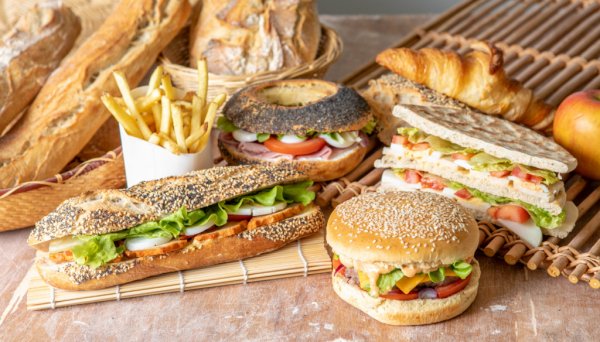  SNACK LES EAUX VIVES PANINI CROQ :  jambon - fromage                                                             4,50€PANINI RUSTIQUE :  jambon cru - chèvre                                                   5,50€PANINI EXOTIC :  poulet – curry - tomate                                                  5,50€PANINI GOURMAND :  nutella                                                                    4,50€SANDWICH : jambon - beurre                                                                        3,50€SANDWICH AUVERGNAT : jambon cru - beurre                                        4,00€SANDWICH CAMPAGNARD : pâté de campagne - cornichons               3,50€AMERICAIN : steak haché – tomate - oignons – salade verte                 8,00€ (sauces au choix : mayonnaise, barbecue, ketchup)sup FRITES       1,00€    PLANCHE DE CHARCUTERIE DE PAYS :                                                    12,00€PLANCHE DE FROMAGE DE PAYS :                                                           12,00€PLANCHE MIXTE :                                                                                         12,00€PETITE FRITES :                                                                                                2,50€GRANDE FRITES :                                                                                             4,50€OMELETTE NATURE ou FROMAGE                                                              7,00€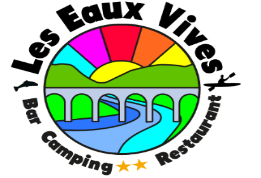 